Warm-up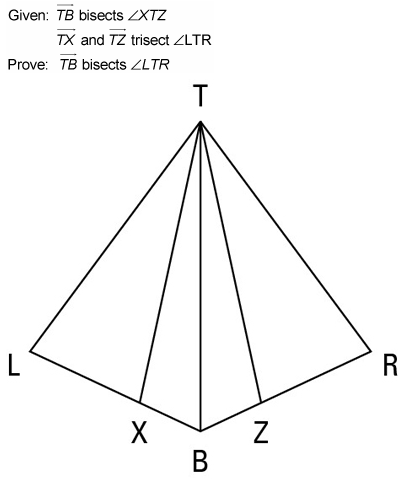 